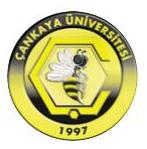 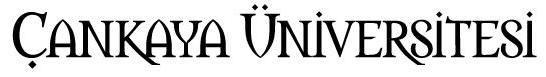 	Tarih :	  İmza :	                         . . . . / . . . . / 20 . .	  I. KİŞİSEL BİLGİLER :  I. KİŞİSEL BİLGİLER :  I. KİŞİSEL BİLGİLER :  I. KİŞİSEL BİLGİLER :Ad Soyad :Kadın :      Erkek :      Uyruk :Doğum Yeri :Doğum Tarihi :İkametgah Adresi :Tel : (Ev)Fax :Tel : (İş)GSM :E-Mail :  II. BAŞVURU YERİ :1. Fakülte/Bölüm :  III. LİSE BİLGİLERİ  :  III. LİSE BİLGİLERİ  :  III. LİSE BİLGİLERİ  :  III. LİSE BİLGİLERİ  :Lise Adı :Şehir :Ülke :Mezuniyet Tarihi :Derece :Toplam Eğitim Süresi :Sınav / Diploma AdıAlanPuanTarih  V. AİLE BİLGİLERİ :  V. AİLE BİLGİLERİ :  V. AİLE BİLGİLERİ :  V. AİLE BİLGİLERİ :  V. AİLE BİLGİLERİ :Baba Adı :Anne Adı :Babanızın Mesleği :Annenizin Mesleği :Ev Adresi :Şehir :Ülke :Ülke :Tel : (Ev)Fax :Fax :Tel : (İş)GSM :GSM :e-mail :  VI. İNGİLİZCE YETERLİK :  VI. İNGİLİZCE YETERLİK :  VI. İNGİLİZCE YETERLİK :  VI. İNGİLİZCE YETERLİK :Çankaya Üniversitesi’nin eğitim dili İngilizcedir. Adayların, aşağıdaki sınav türlerinden almış oldukları puanları belgelemeleri gerekmektedir. Başarılı olamayan adayların İngilizce Hazırlık Sınıfına kayıt yaptırmaları zorunludur.Çankaya Üniversitesi’nin eğitim dili İngilizcedir. Adayların, aşağıdaki sınav türlerinden almış oldukları puanları belgelemeleri gerekmektedir. Başarılı olamayan adayların İngilizce Hazırlık Sınıfına kayıt yaptırmaları zorunludur.Çankaya Üniversitesi’nin eğitim dili İngilizcedir. Adayların, aşağıdaki sınav türlerinden almış oldukları puanları belgelemeleri gerekmektedir. Başarılı olamayan adayların İngilizce Hazırlık Sınıfına kayıt yaptırmaları zorunludur.Çankaya Üniversitesi’nin eğitim dili İngilizcedir. Adayların, aşağıdaki sınav türlerinden almış oldukları puanları belgelemeleri gerekmektedir. Başarılı olamayan adayların İngilizce Hazırlık Sınıfına kayıt yaptırmaları zorunludur.En azPuanTarihTOEFL IBT70Çankaya Üniversitesi İngilizce Yeterlik Sınavı60  VII. DERS DIŞI KİŞİSEL ve GÖNÜLLÜ YAPILAN ÇALIŞMALAR :Yukarıda belirtmiş olduğum bilgilerin tam ve doğru olduğunu kabul ederim.  VIII. BAŞVURU İÇİN GEREKLİ BELGELER :Başvuru Formu,Sınav Sonuç Belgesi’nin Noter veya Yurtdışındaki Türk Elçilikler tarafından onaylı Türkçe sureti,Lise diplomasının veya son sınıfta olduğunu gösteren belgenin Noter veya Yurtdışındaki Türk Elçilikler tarafından onaylı örneği (Türkçe’ye çevrilmiş),Adayın lisede aldığı dersleri ve notları gösteren, lise müdürlüğü tarafından onaylı resmi not belgesi (Transkript) ve Transkriptin Noter ya da Yurtdışındaki Türk Elçilikleri tarafından onaylı Türkçe sureti,Pasaport Fotokopisi ve Pasaportun Türkçe’ye çevrili Noter veya Yurtdışındaki Türk Elçilikler tarafından onaylı örneği,İki adet vesikalık fotoğraf,Çankaya Üniversitesi banka hesabına yatırılan 190 TL başvuru ücretini gösterir banka dekontu :T. Vakıflar Bankası Meşrutiyet Şubesi Hesap Bankomat Numarası : TR280001500158007260429262 (Başvuru yapılan her bölüm için 190 TL yatırılacaktır). (iade edilmez)  IX. FORMU TESLİM ALAN PERSONEL :	(Bu kısım Öğrenci İşleri Müdürlüğü tarafından doldurulacaktır.)  IX. FORMU TESLİM ALAN PERSONEL :	(Bu kısım Öğrenci İşleri Müdürlüğü tarafından doldurulacaktır.)  IX. FORMU TESLİM ALAN PERSONEL :	(Bu kısım Öğrenci İşleri Müdürlüğü tarafından doldurulacaktır.)  IX. FORMU TESLİM ALAN PERSONEL :	(Bu kısım Öğrenci İşleri Müdürlüğü tarafından doldurulacaktır.)Adı Soyadı :İmza :